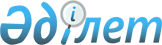 Қазақстан Республикасы Үкіметінің "Тасымалдаушының әлеуметтік мәні бар қатынастар бойынша жолаушылар тасымалдауды жүзеге асыруына байланысты залалдарын субсидиялау ережесін бекіту туралы" 2004 жылғы 11 қарашадағы № 1188 және "Залалдары бюджет қаражаты есебінен субсидиялауға жататын әлеуметтік мәні бар облысаралық қатынастар бойынша темір жолда жолаушылар тасымалдауды жүзеге асыратын тасымалдаушыларды айқындау жөніндегі ашық тендер негізінде конкурс өткізу қағидасын бекіту туралы" 2011 жылғы 1 тамыздағы № 886 қаулыларына өзгерістер және толықтырулар енгізу туралы
					
			Күшін жойған
			
			
		
					Қазақстан Республикасы Үкіметінің 2012 жылғы 7 желтоқсандағы № 1560 Қаулысы. Күші жойылды - Қазақстан Республикасы Үкіметінің 2015 жылғы 25 желтоқсандағы № 1063 қаулысымен      Ескерту. Күші жойылды - ҚР Үкіметінің 25.12.2015 № 1063 (алғашқы ресми жарияланған күнінен бастап қолданысқа енгізіледі) қаулысымен.      Қазақстан Республикасының Үкіметі ҚАУЛЫ ЕТЕДІ:



      1. Қазақстан Республикасы Үкіметінің кейбір шешімдеріне мынадай өзгерістер және толықтырулар енгізілсін:



      1) күші жойылды - ҚР Үкіметінің 11.09.2015 № 774 қаулысымен (алғашқы ресми жарияланған күнінен бастап қолданысқа енгізіледі);



      2) күші жойылды - ҚР Үкіметінің 10.08.2015 № 624 қаулысымен (алғашқы ресми жарияланған күнінен бастап қолданысқа енгізіледі).

      Ескерту. 1-тармаққа өзгерістер енгізілді - ҚР Үкіметінің 10.08.2015 № 624 (алғашқы ресми жарияланған күнінен бастап қолданысқа енгізіледі); 11.09.2015 № 774 (алғашқы ресми жарияланған күнінен бастап қолданысқа енгізіледі) қаулыларымен.



      2. Осы қаулы алғашқы ресми жарияланғанынан кейін күнтізбелік он күн өткен соң қолданысқа енгізіледі.      Қазақстан Республикасының

      Премьер-Министрі                               С.Ахметов
					© 2012. Қазақстан Республикасы Әділет министрлігінің «Қазақстан Республикасының Заңнама және құқықтық ақпарат институты» ШЖҚ РМК
				